STATE OF CONNECTICUT FORM M‐30, REVISED 5/2014	PRESCRIBED BY THE COMMISSIONER OF THE DEPARTMENT OF AGRICULTURE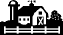 APPLICATION TO THE ASSESSOR FOR CLASSIFICATION OF LAND AS OPEN SPACE LANDAPPLICANT FILING INFORMATION: APPLICATION TO THE ASSESSOR FOR CLASSIFICATION AS OPEN SPACE LAND  The term "open space land" means any area of land, including forest land, land designated as wetland under §22a-30 of the     Connecticut General Statutes and not excluding farm land, the preservation or restriction of the use of which would (1) maintain and   enhance the conservation of natural or scenic resources, (2) protect natural streams or water supply, (3) promote conservation of soils, wetlands, beaches or tidal marshes, (4) enhance the value to the public of abutting or neighboring parks, forests, wildlife preserves, nature reservations or sanctuaries or other open spaces, (5) enhance public recreation opportunities, (6) preserve historic sites or (7) promote orderly urban or suburban development. A local planning commission may designate areas of open space land that it recommends for preservation, on the municipal plan of development. Areas so designated must be approved by a majority vote of the municipality’s legislative body. Land included in any designated area on a plan of development as finally adopted by a municipality’s legislative body may be classified as open space land for purposes of property taxation or payments in lieu thereof if there has been no change in the use of such area which has adversely affected its essential character as an area of open space land between the date of the adoption of such plan and the date of such classification. An application for open space classification must be filed on this form, as prescribed by the Commissioner of the Department of Agriculture, pursuant to §12-107e(b) of the Connecticut General Statutes. The property owner must complete this form and file it with the assessor of the town where the land is situated. If there is more than one owner, each must sign the application. The filing period is between September 1st and October 31st, except in a year in which a revaluation of all real property is effective in the town, in which case the filing deadline is December 30th. Failure to file in the proper manner and form shall be considered a waiver of the right to such classification under §12-107c(c) of the Connecticut General Statutes. A separate application must be filed for each parcel of land. You are responsible for contacting the assessor to update your application if there is a change in use, acreage or ownership of this property after the assessor approves its classification.If there is a change of use or a sale of the classified land, the classification ceases (pursuant to §12-504h of the Connecticut General Statutes) and you may be liable for an additional conveyance tax. Please review the attached copies of the statutes concerning the imposition of this tax (§12-504a through §2-504e, inclusive, of the Connecticut General Statutes).INSTRUCTIONS FOR THE ASSESSOR:Forward a completed copy of this application and a copy of the property record card (a.k.a., field card) to the applicant. Forward a copy of the above lease/rental statement to: CONNECTICUT DEPARTMENT OF AGRICULTUREBUREAU OF AGRICULTURAL DEVELOPMENT AND RESOURCE CONSERVATION165 CAPITOL AVENUE, ROOM 127HARTFORD, CT 06106Declaration of policy: it is hereby declared that it is in the public interest to encourage the preservation of farm land, forest land and open space land in order to maintain a readily available source of food and farm products close to the metropolitan areas of the state, to conserve the state’s natural resources and to provide for the welfare and happiness of the inhabitants of the state [and] that it is in the public interest to prevent the forced conversion of farm land, forest land and open space land to more intensive uses as the result of economic pressures caused by the assessment thereof for the purposes of property taxation at values incompatible with their preservation as such farm land, forest land and open space land.Declaration of policy: it is hereby declared that it is in the public interest to encourage the preservation of farm land, forest land and open space land in order to maintain a readily available source of food and farm products close to the metropolitan areas of the state, to conserve the state’s natural resources and to provide for the welfare and happiness of the inhabitants of the state [and] that it is in the public interest to prevent the forced conversion of farm land, forest land and open space land to more intensive uses as the result of economic pressures caused by the assessment thereof for the purposes of property taxation at values incompatible with their preservation as such farm land, forest land and open space land.Declaration of policy: it is hereby declared that it is in the public interest to encourage the preservation of farm land, forest land and open space land in order to maintain a readily available source of food and farm products close to the metropolitan areas of the state, to conserve the state’s natural resources and to provide for the welfare and happiness of the inhabitants of the state [and] that it is in the public interest to prevent the forced conversion of farm land, forest land and open space land to more intensive uses as the result of economic pressures caused by the assessment thereof for the purposes of property taxation at values incompatible with their preservation as such farm land, forest land and open space land.Declaration of policy: it is hereby declared that it is in the public interest to encourage the preservation of farm land, forest land and open space land in order to maintain a readily available source of food and farm products close to the metropolitan areas of the state, to conserve the state’s natural resources and to provide for the welfare and happiness of the inhabitants of the state [and] that it is in the public interest to prevent the forced conversion of farm land, forest land and open space land to more intensive uses as the result of economic pressures caused by the assessment thereof for the purposes of property taxation at values incompatible with their preservation as such farm land, forest land and open space land.Declaration of policy: it is hereby declared that it is in the public interest to encourage the preservation of farm land, forest land and open space land in order to maintain a readily available source of food and farm products close to the metropolitan areas of the state, to conserve the state’s natural resources and to provide for the welfare and happiness of the inhabitants of the state [and] that it is in the public interest to prevent the forced conversion of farm land, forest land and open space land to more intensive uses as the result of economic pressures caused by the assessment thereof for the purposes of property taxation at values incompatible with their preservation as such farm land, forest land and open space land.Declaration of policy: it is hereby declared that it is in the public interest to encourage the preservation of farm land, forest land and open space land in order to maintain a readily available source of food and farm products close to the metropolitan areas of the state, to conserve the state’s natural resources and to provide for the welfare and happiness of the inhabitants of the state [and] that it is in the public interest to prevent the forced conversion of farm land, forest land and open space land to more intensive uses as the result of economic pressures caused by the assessment thereof for the purposes of property taxation at values incompatible with their preservation as such farm land, forest land and open space land.Declaration of policy: it is hereby declared that it is in the public interest to encourage the preservation of farm land, forest land and open space land in order to maintain a readily available source of food and farm products close to the metropolitan areas of the state, to conserve the state’s natural resources and to provide for the welfare and happiness of the inhabitants of the state [and] that it is in the public interest to prevent the forced conversion of farm land, forest land and open space land to more intensive uses as the result of economic pressures caused by the assessment thereof for the purposes of property taxation at values incompatible with their preservation as such farm land, forest land and open space land.FILE A SEPARATE APPLICATION FOR EACH PARCEL. PLEASE PRINT. COMPLETE ALL SECTIONS. SEE REVERSE SIDE OF THIS FORM. ATTACH ANY ADDITIONAL PAGES.FILE A SEPARATE APPLICATION FOR EACH PARCEL. PLEASE PRINT. COMPLETE ALL SECTIONS. SEE REVERSE SIDE OF THIS FORM. ATTACH ANY ADDITIONAL PAGES.FILE A SEPARATE APPLICATION FOR EACH PARCEL. PLEASE PRINT. COMPLETE ALL SECTIONS. SEE REVERSE SIDE OF THIS FORM. ATTACH ANY ADDITIONAL PAGES.FILE A SEPARATE APPLICATION FOR EACH PARCEL. PLEASE PRINT. COMPLETE ALL SECTIONS. SEE REVERSE SIDE OF THIS FORM. ATTACH ANY ADDITIONAL PAGES.FILE A SEPARATE APPLICATION FOR EACH PARCEL. PLEASE PRINT. COMPLETE ALL SECTIONS. SEE REVERSE SIDE OF THIS FORM. ATTACH ANY ADDITIONAL PAGES.FILE A SEPARATE APPLICATION FOR EACH PARCEL. PLEASE PRINT. COMPLETE ALL SECTIONS. SEE REVERSE SIDE OF THIS FORM. ATTACH ANY ADDITIONAL PAGES.FILE A SEPARATE APPLICATION FOR EACH PARCEL. PLEASE PRINT. COMPLETE ALL SECTIONS. SEE REVERSE SIDE OF THIS FORM. ATTACH ANY ADDITIONAL PAGES.NEW APPLICATION	 UPDATE APPLICATION (EXCEPTED TRANSFERS ONLY)ATTACH EXPLANATIONCNEW APPLICATION	 UPDATE APPLICATION (EXCEPTED TRANSFERS ONLY)ATTACH EXPLANATIONCNEW APPLICATION	 UPDATE APPLICATION (EXCEPTED TRANSFERS ONLY)ATTACH EXPLANATIONCACREAGE CHANGEATTACH EXPLANATIONACREAGE CHANGEATTACH EXPLANATIONUSE CHANGEATTACH EXPLANATIONUSE CHANGEATTACH EXPLANATIONNAME OF ALL OWNERSNAME OF ALL OWNERSMAILING ADDRESSMAILING ADDRESSMAILING ADDRESSMAILING ADDRESSMAILING ADDRESSCONTACT PERSON’S NAMECONTACT PERSON’S TELEPHONE NUMBERCONTACT PERSON’S TELEPHONE NUMBERCONTACT PERSON’S E‐MAIL ADDRESSCONTACT PERSON’S E‐MAIL ADDRESSCONTACT PERSON’S E‐MAIL ADDRESSCONTACT PERSON’S E‐MAIL ADDRESSTYPE OF FARMING OPERATIONEQUIPMENT USED IN THE FARM OPERATIONEQUIPMENT USED IN THE FARM OPERATIONTOTAL GROSS INCOME DERIVED FROM FARM OPERATIONTOTAL GROSS INCOME DERIVED FROM FARM OPERATIONTOTAL GROSS INCOME DERIVED FROM FARM OPERATIONTOTAL GROSS INCOME DERIVED FROM FARM OPERATIONPROPERTY LOCATION:PROPERTY LOCATION:PROPERTY LOCATION:OWNER’S ACREAGEASSESSOR’S ACREAGEASSESSOR’S USE VALUEUSE ASSESSMENTOWNER’S ACREAGEASSESSOR’S ACREAGEASSESSOR’S USE VALUEUSE ASSESSMENTTOTAL ACREAGE THIS PARCEL THIS TOWN ONLY:TOTAL ACREAGE THIS PARCEL THIS TOWN ONLY:TOTAL ACREAGE THIS PARCEL THIS TOWN ONLY:ESTIMATETHIS TOWN ONLYESTIMATEPER ACRETILLABLE A: Excellent (shade tobacco and ball and burlap nursery, crop land)TILLABLE A: Excellent (shade tobacco and ball and burlap nursery, crop land)TILLABLE A: Excellent (shade tobacco and ball and burlap nursery, crop land)1880TILLABLE B: Very good (binder tobacco, vegetables, potatoes, crop land)TILLABLE B: Very good (binder tobacco, vegetables, potatoes, crop land)TILLABLE B: Very good (binder tobacco, vegetables, potatoes, crop land)1280TILLABLE C: Very good, quite level (corn silage, hay, vegetables, potatoes, crop land)TILLABLE C: Very good, quite level (corn silage, hay, vegetables, potatoes, crop land)TILLABLE C: Very good, quite level (corn silage, hay, vegetables, potatoes, crop land)1110TILLABLE D: Good to fair, moderate to considerable slopes (hay, corn silage, rotation pasture, crop land)TILLABLE D: Good to fair, moderate to considerable slopes (hay, corn silage, rotation pasture, crop land)TILLABLE D: Good to fair, moderate to considerable slopes (hay, corn silage, rotation pasture, crop land)850ORCHARD: Well‐maintained trees for the purpose of bearing fruitORCHARD: Well‐maintained trees for the purpose of bearing fruitORCHARD: Well‐maintained trees for the purpose of bearing fruit990PERMANENT PASTURE: Grazing for livestock, not tilled landPERMANENT PASTURE: Grazing for livestock, not tilled landPERMANENT PASTURE: Grazing for livestock, not tilled land280WOODLAND: Woodland in a farm unitWOODLAND: Woodland in a farm unitWOODLAND: Woodland in a farm unit390WASTELAND: Non-Farmable areas in a farm unitWASTELAND: Non-Farmable areas in a farm unitWASTELAND: Non-Farmable areas in a farm unit40TOTALTOTALTOTALTOTALPLEASE ATTACH A SKETCH OF YOUR FARM SHOWING THE LOCATION AND NUMBER OF ACRES IN EACH FARM USEPLEASE ATTACH A SKETCH OF YOUR FARM SHOWING THE LOCATION AND NUMBER OF ACRES IN EACH FARM USEPLEASE ATTACH A SKETCH OF YOUR FARM SHOWING THE LOCATION AND NUMBER OF ACRES IN EACH FARM USEPLEASE ATTACH A SKETCH OF YOUR FARM SHOWING THE LOCATION AND NUMBER OF ACRES IN EACH FARM USEPLEASE ATTACH A SKETCH OF YOUR FARM SHOWING THE LOCATION AND NUMBER OF ACRES IN EACH FARM USEPLEASE ATTACH A SKETCH OF YOUR FARM SHOWING THE LOCATION AND NUMBER OF ACRES IN EACH FARM USEPLEASE ATTACH A SKETCH OF YOUR FARM SHOWING THE LOCATION AND NUMBER OF ACRES IN EACH FARM USEOWNER’S AFFIDAVIT (ALL OWNERS MUST SIGN)I DO HEREBY DECLARE under the penalty of false statement that the statements made herein by me are true according to the best of my knowledge and belief, and that I have received and reviewed § 12‐504a through 12‐504e, inclusive of the Connecticut General Statutes concerning a potential tax liability upon a change of ownership or use of this property.OWNER’S SIGNATURE	DATE SIGNED	OWNER’S SIGNATURE	DATE SIGNED	OWNER’S SIGNATURE	DATE SIGNEDOWNER’S AFFIDAVIT (ALL OWNERS MUST SIGN)I DO HEREBY DECLARE under the penalty of false statement that the statements made herein by me are true according to the best of my knowledge and belief, and that I have received and reviewed § 12‐504a through 12‐504e, inclusive of the Connecticut General Statutes concerning a potential tax liability upon a change of ownership or use of this property.OWNER’S SIGNATURE	DATE SIGNED	OWNER’S SIGNATURE	DATE SIGNED	OWNER’S SIGNATURE	DATE SIGNEDOWNER’S AFFIDAVIT (ALL OWNERS MUST SIGN)I DO HEREBY DECLARE under the penalty of false statement that the statements made herein by me are true according to the best of my knowledge and belief, and that I have received and reviewed § 12‐504a through 12‐504e, inclusive of the Connecticut General Statutes concerning a potential tax liability upon a change of ownership or use of this property.OWNER’S SIGNATURE	DATE SIGNED	OWNER’S SIGNATURE	DATE SIGNED	OWNER’S SIGNATURE	DATE SIGNEDOWNER’S AFFIDAVIT (ALL OWNERS MUST SIGN)I DO HEREBY DECLARE under the penalty of false statement that the statements made herein by me are true according to the best of my knowledge and belief, and that I have received and reviewed § 12‐504a through 12‐504e, inclusive of the Connecticut General Statutes concerning a potential tax liability upon a change of ownership or use of this property.OWNER’S SIGNATURE	DATE SIGNED	OWNER’S SIGNATURE	DATE SIGNED	OWNER’S SIGNATURE	DATE SIGNEDOWNER’S AFFIDAVIT (ALL OWNERS MUST SIGN)I DO HEREBY DECLARE under the penalty of false statement that the statements made herein by me are true according to the best of my knowledge and belief, and that I have received and reviewed § 12‐504a through 12‐504e, inclusive of the Connecticut General Statutes concerning a potential tax liability upon a change of ownership or use of this property.OWNER’S SIGNATURE	DATE SIGNED	OWNER’S SIGNATURE	DATE SIGNED	OWNER’S SIGNATURE	DATE SIGNEDOWNER’S AFFIDAVIT (ALL OWNERS MUST SIGN)I DO HEREBY DECLARE under the penalty of false statement that the statements made herein by me are true according to the best of my knowledge and belief, and that I have received and reviewed § 12‐504a through 12‐504e, inclusive of the Connecticut General Statutes concerning a potential tax liability upon a change of ownership or use of this property.OWNER’S SIGNATURE	DATE SIGNED	OWNER’S SIGNATURE	DATE SIGNED	OWNER’S SIGNATURE	DATE SIGNEDOWNER’S AFFIDAVIT (ALL OWNERS MUST SIGN)I DO HEREBY DECLARE under the penalty of false statement that the statements made herein by me are true according to the best of my knowledge and belief, and that I have received and reviewed § 12‐504a through 12‐504e, inclusive of the Connecticut General Statutes concerning a potential tax liability upon a change of ownership or use of this property.OWNER’S SIGNATURE	DATE SIGNED	OWNER’S SIGNATURE	DATE SIGNED	OWNER’S SIGNATURE	DATE SIGNEDASSESSOR’S VERIFICATION SECTIONASSESSOR’S VERIFICATION SECTIONASSESSOR’S VERIFICATION SECTIONASSESSOR’S VERIFICATION SECTIONASSESSOR’S VERIFICATION SECTIONASSESSOR’S VERIFICATION SECTIONACQUISITION DATEDATE RECORDEDVOLUME/PAGEMAP/BLOCK/LOTTOTAL ACREAGETOTAL ACREAGE CLASSIFIEDAPPLICATION APPROVED:   YES; AS NOTED ABOVE	 NO; REASON: 	ASSESSOR	DATEAPPLICATION APPROVED:   YES; AS NOTED ABOVE	 NO; REASON: 	ASSESSOR	DATEAPPLICATION APPROVED:   YES; AS NOTED ABOVE	 NO; REASON: 	ASSESSOR	DATEAPPLICATION APPROVED:   YES; AS NOTED ABOVE	 NO; REASON: 	ASSESSOR	DATEAPPLICATION APPROVED:   YES; AS NOTED ABOVE	 NO; REASON: 	ASSESSOR	DATEAPPLICATION APPROVED:   YES; AS NOTED ABOVE	 NO; REASON: 	ASSESSOR	DATESTATE OF ONNECTIUCT FORM M‐30, REVISED 5/2014PRESCRIBED BY THE COMMISIONER OF THE DEPARTMENT OF AGRICULTUR